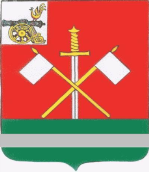 СМОЛЕНСКАЯ ОБЛАСТЬМОНАСТЫРЩИНСКИЙ РАЙОННЫЙ СОВЕТ ДЕПУТАТОВР Е Ш Е Н И Еот 29 августа 2022 года                                                                                        № 42 О подготовке образовательных учреждений муниципального образования «Монастырщинский район» Смоленской области к новому 2022-2023 учебному годуЗаслушав и обсудив информацию исполняющего обязанности начальника отдела образования Администрации муниципального образования «Монастырщинский район» Смоленской области В.Н. Шупилкина о подготовке образовательных учреждений муниципального образования «Монастырщинский район» Смоленской области к новому 2022-2023 учебному году, Монастырщинский районный Совет депутатовРЕШИЛ:Информацию о подготовке образовательных учреждений муниципального образования «Монастырщинский район» Смоленской области к новому 2022-2023 учебному году принять к сведению (прилагается).Настоящее решение вступает в силу с момента его подписания.Глава муниципального образования                               Председатель «Монастырщинский район»                                            Монастырщинского районного Смоленской области                                                         Совета депутатов                                            В.Б. Титов                                                  П.А. СчастливыйПриложениек решению Монастырщинскогорайонного Совета депутатовот 29 августа 2022 года  № 42Информацияо подготовке образовательных учреждений муниципального образования «Монастырщинский район» Смоленской области к новому 2022-2023 учебному годуСистема образования муниципального образования «Монастырщинский район» Смоленской области представлена 10 образовательными учреждениями, из которых 7 общеобразовательных школ (3 средних школы: МБОУ Монастырщинская средняя школа им. А.И. Колдунова, МОУ Новомихайловская средняя школа, МБОУ Татарская школа им. В.А. Матросова; 4 основных школы:  МБОУ Любавичская основная школа им. Г.П. Силкина, МБОУ Носковская школа им. Д.Г. Сергиенкова, МБОУ Соболевская основная школа им. А.Н. Попова, МБОУ Сычевская школа); МБДОУ «Детский сад «Солнышко», МБУДО Монастырщинский Центр внешкольной работы имени П.А. Счастливого и МБУДО Детско-юношеская спортивная школа.  По состоянию на 31.05.2022 года  в школах обучалось 624 учащихся,  МБДОУ «Детский сад «Солнышко» - 99 воспитанников, в 2-х учреждениях дополнительного образования - 291 ребенок.Подготовка в образовательных учреждениях муниципального образования была начата в марте-мае 2022 года, когда были спланированы виды работ по подготовке к новому 2022-2023 учебному году по следующим направлениям:- ремонтные работы, подготовка сетей тепло- и водоснабжения, благоустройство территории;- обеспечение противопожарной, антитеррористической безопасности и условий, обеспечивающих соблюдение санитарно-гигиенического режима. Администрацией муниципального образования «Монастырщинский район» Смоленской области были выделены денежные средства на косметический ремонт образовательных организаций в сумме 185 000 рублей.В июне-июле все образовательные учреждения провели текущие ремонты зданий.На подготовку школ к учебному году из резервного фонда Администрации Смоленской области выделено: - МБОУ Носковская школа на приобретение и замену окон и дверей 286 174,60 рублей. Работы выполнены. - МБОУ Монастырщинская средняя школа имени А.И. Колдунова на приобретение и замену окон и дверей 599 148,00 рублей. Работы выполнены.- МБОУ Соболевская основная школа имени А.Н. Попова на приобретение и замену оконных блоков в школьной столовой 300 000,00 рублей.  Департаментом Смоленской области по образованию и науке выделены денежные средства в размере 1 000 000,00 рублей на ремонт пищеблока МБОУ Татарская школа имени В.А. Матросова. Районное софинансирование составило 29 972,00 рублей. Работы должны быть выполнены к 26.08.2022 г. В этом году к началу отопительного сезона планируется перевод на газовое отопление МБОУ Татарская школа имени В.А. Матросова и МБОУ Соболевская основная школа имени А.Н. Попова. Распоряжениями Администрации муниципального образования «Монастырщинский район» Смоленской области от 24.06.2022 года № 0156-р «О создании комиссии по приемке образовательных учреждений к новому 2022-2023 учебному году и утверждении графика приемки образовательных учреждений» был утвержден состав приемной комиссии и график приемки ОУ. 07-08 июля 2022 года все образовательные учреждения были приняты  комиссией без существенных замечаний. Была отмечена качественная подготовка учреждений системы образования:- во всех учреждениях произведен текущий ремонт;- все образовательные учреждения в достаточном количестве обеспечены огнетушителями, имеется в наличии вся необходимая документация по пожарной безопасности, наглядные пособия и стенды;- пищеблоки ОУ оснащены необходимым технологическим и иным оборудованием, выполнен ряд мероприятий по обеспечению санитарного состояния и содержания помещений установленным требованиям;- установлены двери и перегородки в туалетных комнатах в МБОУ Сычевская школа и ее Гоголевском филиале, в МОУ Новомихайловская средняя школа. Акты приемки образовательных учреждений подписаны всеми членами комиссии по приемке ОУ.